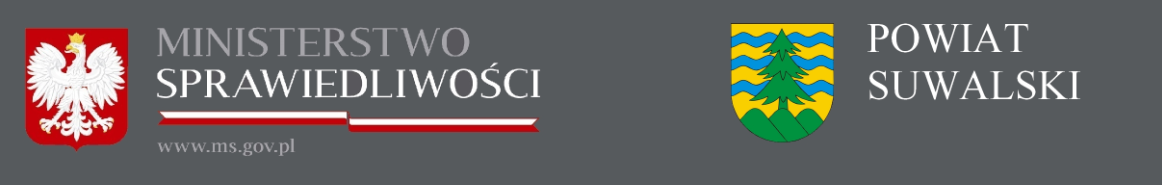 NIEODPŁATNA POMOC PRAWNAUMÓWIENIE WIZYTYOSOBY NIEPEŁNOSPRAWNEOsobom ze znaczną niepełnosprawnością ruchową, które nie mogą stawić się w punkcie osobiście, 
oraz osobom doświadczającym trudności 
w komunikowaniu się, o których mowa w ustawie 
z dnia 19 sierpnia 2011 r. o języku migowym i innych środkach komunikowania się, może być udzielana nieodpłatna pomoc prawna, także poza punktem albo za pośrednictwem środków porozumiewania się na odległość.Zgłoszeń należy dokonywać telefonicznie pod numerem telefonu:87 565 92 02Oprócz dokonywania zgłoszeń telefonicznych można również dokonywać zgłoszeń za pośrednictwem środków komunikacji elektronicznej (e-mail):npp@powiat.suwalski.pl